ANALISA ALGORITMA K-MEANS CLUSTERING PEMETAAN JUMLAH TINDAK PIDANA1Jajang Jaya Purnama ,2 Ridan Nurfalah,3 Sri Rahayu,4 Hafifah Bella Novitasari1Ilmu Komputer, STIMIK Nusa Mandiri Jakarta, Indonesia2Ilmu Komputer, STIMIK Nusa Mandiri Jakarta, Indonesia3Ilmu Komputer, STIMIK Nusa Mandiri Jakarta, Indonesia4Ilmu Komputer, STIMIK Nusa Mandiri Jakarta, IndonesiaE-mail: 1Jajangja2412@bsi.ac.id, 2ridannur1312@bsi.ac.id  3srahayu110527 4hafifah.bella@gmail.comAbstrakperikanan laut merupakan usaha menangkap ikan laut, para nelayan menangkap ikan di laut menggunakan dua macam cara yaitu melalui cara traditional dan modern. untuk menunjang kehidupan sehari-hari nelayan mencari ikan kelaut. melimpahnya ikan laut di laut Indonesia berarti menjadikan olahan masakannya juga sangat beragam. Tingginya tingkat kejahatan di laut Indonesia merupakan cermin kualitas pertahanan militer angkatan laut Indonesia, mengingat laut Indonesia sangat kaya akan baharinya yang membuat para pencuri ikan dari negara-negara tetangga menjadi tergiur untuk menangkap ikan di laut Indonesia. secara umum bisa disebut tindak kejahatan bila mana nelayan tanpa ijin, alat tangkap terlarang, tanpa ijin dan alat tangkap terlarang, pemalsuan dokumen, dokumen tidak lengkap, penyetruman (ACCU), membawa bahan peledak/bom, fishing ground, fishing ground dan alat tagkap terlarang, pengangkutan ikan/transhipment, tanpa keterangan jenis pidana perikanan, transhipment dan alat tangkap, tidak ada transmitter, pencurian terumbu karang, alat tangkap tidak sesuai ijin (SIPI), dokumen tidak lengkap dan fishing ground, ABK asing tidak sesuai SIPI, menampung ikan tidak sesuai SIKPI, Dokumen tidak lengkap dan tidak ada transmitter, SIB tidak berlaku, SLO (SIB tidak sesuai dengan SIPI), tanpa ijin dan dokumen palsu, pasir laut tanpa dokumen, tidak memiliki SLO, bongkar muat tidak sesuai SIPI, menggunakan bahan kimia/biologis/peledak, penangkapan ikan di daerah Grey Area/alat tangkap terlarang/dikembalikan ke negara asal terkait MoU. Berdasarkan latar belakang yang telah diuraikan terdapat permasalahan yang terjadi, rumusan permasalahan dalam penelitian ini adalah : Menganalisa k-means clustering dengan menggunakan kedekatan jarak euclidean distance, Bagaimana melakukan pengelompokan data menggunakan K-means clustering bagi tindak pidana ilegal fishing  kedalam kategori tindak pidana ilegal fishing paling tinggi, menengah, dan cukup.studi kasus pada 266 data dengan perhitungan euclidean distance.Abstractmarine fisheries is an effort to catch marine fish, fishermen catch fish in the sea using two kinds of ways, namely through traditional and modern methods. to support the daily lives of fishermen looking for sea fish. the abundance of marine fish in the Indonesian sea means that the processed food is also very diverse. The high level of crime in the Indonesian sea is a mirror of the quality of the Indonesian navy's military defense, considering that the Indonesian sea is very rich in marine resources which makes fish thieves from neighboring countries tempted to catch fish in the Indonesian sea. in general it can be called a crime if unlicensed fishermen, illegal fishing gear, without permission and illegal fishing gear, falsification of documents, incomplete documents, shocking (ACCU), carrying explosives / bombs, fishing ground, fishing ground and illegal logging equipment , fish transportation / transhipment, without information on criminal types of fisheries, transhipment and fishing gear, no transmitter, theft of coral reefs, unsuitable fishing gear (SIPI), incomplete documents and fishing ground, foreign crew members not suitable for SIPI, not fishing in accordance with SIKPI, documents are incomplete and there are no transmitters, SIB is not valid, SLO (SIB is not in accordance with SIPI), without permits and fake documents, sea sand without documents, do not have SLO, loading and unloading is not SIPI, uses chemical / biological / explosives, fishing in the Gray Area / illegal fishing equipment / returned to the country of origin related to the MoU. Based on the background described there are problems that occur, the formulation of the problem in this study are: Analyzing k-means clustering by using proximity euclidean distance distance, How to group data using K-means clustering for illegal fishing crime into the category of illegal crime fishing the highest, medium, and sufficient cases in 266 data with the euclidean distance calculation.Latar BelakangPendahuluanPerikanan laut merupakan usaha menangkap ikan laut, para nelayan menangkap ikan di laut menggunakan dua macam cara yaitu melalui cara traditional dan modern. Untuk menunjang kehidupan sehari-hari nelayan mencari ikan kelaut. Melimpahnya ikan laut di laut Indonesia berarti menjadikan olahan masakannya juga sangat beragam, seperti Jepang yang dikenal dengan sushi-sashimi Salmon, beberapa daerah di Indonesia juga memiliki laut unggulan, seperti ikan tongkol, ikan cakalang, ikan tuna, ikan teri, ikan kakap, ikan kembung, ikan makarel, ikan baronang, ikan tenggiri, ikan belanak.Knowledge discovery in Database (KDD) didefinisikan sebagai ekstraksi informasi potensial, implisit dan tidak dikenal dari sekumpulan data. Proses knowledge discovery melibatkan hasil dari proses data mining (proses mengekstrak kecenderungan pola suatu data). Kemudian mengubah hasilnya secara akurat menjadi informasi yang mudah dipahami. Ada beberapa macam pendekatan berbeda yang diklasifikasikan sebagai teknik pencarian informasi/pengetahuan dalam KDD. Ada pendekatan kuantitatif, seperti pendekatan probabilistik dan statistik. Beberapa pendekatan memanfaatkan teknik visualisasi, pendekatan klasisifikasi seperti logika induktif, pencarian pola dan analisis. Pendekatan yang lain meliputi deviasi, analisis kecenderungan, algoritma genetik, jaringan syaraf tiruan dan pendekatan campuran dua atau lebih dari beberapa pendekatan yang ada.Tingginya tingkat kejahatan di laut Indonesia merupakan cermin kualiatas pertahanan militer angkatan laut Indonesia, mengingat laut Indonesia sangat kaya akan baharinya yang membuat para pencuri ikan dari negara-negara tetangga  menjadi tergiur untuk menangkap ikan di laut Indonesia. TNI Angkatan Laut dan Kementerian kelautan dan perikanan harus bekerja keras menjaga kelestarian ikan dari orang-orang yang tidak bertanggung jawab. Sistem informasi dapat digunakan untuk mendapatkan, mengolah dan  menyebar informasi untuk menunjang kegiatan  pengambilan keputusan strategis.Metode pengambilan keputusan konvensional yang ada, tidak dapat menangani data dalam jumlah yang sangat besar. Hal ini mendorong munculnya ilmu baru untuk mengatasi masalah penggalian informasi yang penting dari kumpulan data, yang disebut dengan data mining. Secara umum bisa disebut tindak kejahatan bila mana nelayan tanpa ijin, alat tangkap terlarang, tanpa ijin dan alat tangkap terlarang, pemalsuan dokumen, dokumen tidak lengkap, penyetruman (ACCU), membawa bahan peledak / bom, fishing ground, fishing ground dan alat tangkap terlarang, pengangkutan ikan / transhipment, tanpa keterangan jenis pidana perikanan, transhipment dan alat tangkap, tidak ada transmitter, pencurian terumbu karang, alat tangkap tidak sesuai ijin (SIPI), dokumen tidak lengkap dan fishing ground, ABK asing tidak sesuai SIPI, menampung ikan tidak sesuai SIKPI, Dokumen tidak lengkap dan tidak ada transmitter, SIB tidak berlaku, SLO (SIB tidak sesuai dengan SIPI), tanpa ijin dan dokumen palsu, pasir laut tanpa dokumen, tidak memiliki SLO, bongkar muat tidak sesuai SIPI, menggunakan bahan kimia/biologis/peledak, penangkapan ikan di daerah Grey Area/alat tangkap terlarang/dikembalikan ke negara asal terkait MoU.Seiring dengan terus bertambahnya jumlah data tindak pidana setiap tahun, maka jumlah data yang tindak pidana terus meningkat sehingga penumpukan data yang belum diolah dengan optimal untuk menggali informasi dan pengetahuan baru melalui pola-pola yang terbentuk dari penumpukan data tersebut. Jumlah data yang terus meningkat ini memerlukan beberapa teknik ataupun metode untuk mengolahnya menjadi sebuah informasi dan pengetahuan yang dapat digunakan sebagai bahan pertimbangan kementerian kelautan dan perikanan dalam proses pengambilan kebijakan dan keputusan juga sebagai peringatan dini (early warning)  bagi tindak pidana tertentu yang berdasarkan hasil pengelompokan  tahun tindak pidana terendah. Identifikasi MasalahBerdasarkan latar belakang yang telah diuraikan terdapat permasalahan yang terjadi, pengelompokan tindak pidana merupakan hal yang sangat penting  dalam sebuah pemerintahan karena hal tersebut bisa meminimalisir tindak pidana dalam ilegal fishing, sehingga diperlukan metode untuk mengelompokan tindak pidana sehingga bisa membantu TNI AL dan kementrerian Kelautan dan Perikanan untuk membasmi dan menangkap para tindak pidana ilegal fishing. Rumusan permasalahan dalam penelitian ini adalah : Menganalisa K-Means Clustering dengan menggunakan kedekatan jarak euclidean distanceBagaimana melakukan pengelompokan data menggunakan K-means clustering bagi tindak pidana ilegal fishing  kedalam kategori tindak pidana ilegal fishing paling tinggi, menengah, dan cukup. TujuanTujuan dari penelitian ini adalah memberikan penjelasan bagaimana mengelompokan data dengan menggunakan metode K-means clusteringManfaat Penelitian1). Penelitian ini diharapkan dapat digunakan oleh Kementerian Kelautan dan Perikanan dalam pengelompokan tindak pidana ilegal fishing.2.  Peringatan bagi TNI Angkatan Laut, daerah mana saja dan kejahatan mana yang sering dilakukan3. Data yang sudah dimining dan menghasilkan pengelompokan tindak pidana ilegal fishing, maka informasi tersebut dapat dipergunakan sebagai patokan dalam meminimalisir tindak pidana ilegal fishing. Metode PenelitianMetode penelitian yang digunakan dalam penelitian ini adalah metode kuantitatif untuk mengelompokan tindak pidana ilegal fishing kategori tindak kriminal paling tinggi, cukup dan menengah. Data yang digunakan sebanyak 267 data.Jenis PenelitianJenis penelitian yang digunakan dalam penelitian ini adalah model penelitian eksperimen. Model eksperimen merupakan metode penelitian yang diguanakan untuk mencari pengaruh perlakuan tertentu (Sugiyono, 2010). Jenis penelitian yang dilakukan pada jurnal ini yaitu menggunakan k-means untuk mengelompokan tindak pidana ilegal fishing. Jenis ini mengambil algoritma k-means sebagai fungsi pengelompokan, yang merupakan ekstraksi pola yang menarik dari data dalam jumlah besarStudi PendahuluanKegiatan yang dilakukan pada saat studi pendahuluan yaitu mengumpulkan materi-materi kepustakaan yang berhubungan dengan pengambilan judul. Dari penelitian tersebut akan di dapat beberapa kriteria yang digunakan untuk peneletian lebih lanjut.Pengumpulan DataMelakukan pengambilan data dari dataset global diambil dari data.go.id yang terdiri dari beberapa atribut dan berjumlah 267 dataPengolahan DataSetelah mendapatkan data maka data diolah menggunakan metode data mining, yaitu pertama kali menggunakan Microsoft Excel.Laporan Setelah tahap pendahuluan, data, dan pengolahan data tersebut dilakukan maka disusunlah laporan penelitian ini kedalam bentuk jurnal ilmiahMetode Pengumpulan DataData yang diolah dalam penelitian ini merupakan data sampel yang diambil dari dataset global tindak pidana, variabel didalamnya terdiri dari id, tindak pidana, tahun, jumlah.Ruang LingkupSejumlah permaslahan yang dibahas dalam usulan penelitian ini akan dibatasi ruang lingkup pembahasannya, antara lain:Dataset global merupakan tindak pidana dari tahun 2003 sampai dengan tahun 2013 data dari Kementerian Kelautan dan PerikananVariabel yang digunakan dalam penelitian ini merupakan atribut id, tindak pidana, tahun, jumlahLandasan Teori2.1. Tijauan PustakaData MiningData Mining adalah suatu istilah yang digunakan untuk menguraikan pengetahuan dalam database. Beberapa pengertian data mining menurut para ahli dalam buku (kusrini.2009)“Data mining adalah proses yang menggunakan teknik statistik, matematika, kecerdasan buatan, dan machine learning untuk mengekstrasi dan mengidentifikasi informasi yang bermanfaat dan pengetahuan yang terkait dari berbagai database besar” (Turban, dkk.2005).“Data mining adalah serangkaian proses untuk menggali nilai tambah dari suatu kumpulan data berupa pengetahuan yang selama ini tidak diketahui secara manual”. (Pramudiono, 2006)“Data Mining adalah analisis otomatis dari data yang berjumlah besar atau kompleks dengan tujuan menemukan pola atau kecenderungan yang penting yang biasanya tidak disadari keberadaannya. “(Pramudiono, 2006)“Data mining merupakan bidang dari beberapa bidang keilmuan yang menyatukan teknik dari pembelajaran mesin, pengenalan pola, statistik, database, dan visualisasi untuk penanganan permaslahan pengambilan informasi dari database yang besar.” (Larose,2005)“Data mining merupakan analisis dari peninjauan kumpulan data untuk menemukan hubungan yang tidak di duga dan meringkas data dengan cara yang berbeda dengan sebelumnya, yang dapat dipahami dan bermanfaat bagi pemilik data” (Larose,2005)ClusteringMetode hierarchical clustering berbeda dengan metode non hierarchical clustering, metode ini justru dimulai dengan menentukan terlebih dahulu jumlah cluster yang diinginkan ( dua cluster, tiga cluster, atau lain sebagainya). Setelah jumlah cluster itu diektahui, baru proses cluster dilakukan tanpa  mengikuti proses hierarki. Metode ini disebut dengan K-Means Clustering (Santoso, 2010)K-MeansAlgoritma K-Means merupakan algoritma pengelompokan iteratif yang melakukan partisi set kedalam sejumlah K cluster yang sudah ditetapkan diawal. Algoritma K-Means sederhana untuk diimplmentasikan dan dijalankan, relatif cepat, mudah beradaptasi, umum penggunaannya dalam praktek secara historis, K-Means menjadi salah satu algoritma yang paling penting dalam (Wu dan Kumar 2009) dalam buku Eko PrasetyoPenelitian TerkaitBerikut ini adalah tinjauan studi terdahulu yang terkait dengan tema K-Means Clustering digunakan untuk membantu menyelesaikan tugas ini meliputi :Totok Suprawoto 2016 melakukan penelitian mengenai mengidentifikasi suatu kelompok dari objek yang memiliki karakteristik yang sama. Clustering data mahasiswa menggunakan metode K-Means, terdiri dari nilai rerata ujian nasional (UN) dan indeks prestasi kumulatif (IPK) mahasiswa. Penelitian ini menggunakan data mahasiswa angkatan 2014/2015. Kemudian diperoleh kesimpulan bahwa kelompok mahasiswa dengan nilai rerata UN yang rendah pada jenjang diploma-3 (D-3) dan strata-1 (S-1). Jika mahasiswa memiliki nilai UN yang tinggi maka prestasi akademik mahasiswa juga tinggi pada semua jenjang. Dari hasil pengelompokan berdasarkan daerah asal sekolah IPK rata-rata yang tertinggi berasal dari provinsi Daerah Istimewa Yogyakarta (DIY) dan Jawa Tengah (Jateng)Ai Ilah Warnilah 2016 melakukan penelitian mengenai tingginya tingkat keberhasilan siswa dan rendahnya tingkat kegagalan siswa sebagai kualitas dunia pendidikan. Data mining mampu menganalisa jumlah data yang besar menjadi informasi yang mempunyai arti bagi pendukung keputusan. Salah satu proses data mining adalah clustering. Atribut yang digunakan dalam pengelompokan prestasi siswa adalah nama, ekstrakurikuler, nilai pengetahuan yang meliputi nilai keterampilan, nilai sikap, dan jumlah ketidak hadiran siswa. Studi kasus pada 173 siswa dengan perhitungan jarak menggunakan manhattan distance, chbychep distance euclidian distance menghasilkan akurasi sebesar 67%.Hongyuan Zha & Xiaofeng He melakukan penelitian mengenai metode turunan koordinat kemudian digunakan untuk mencari minimal lokal.dalam tulisannya menunjukan bahwa minimalisasi dapat dirumuskan ulang sebagai masalah maksimasi jejak terkait dengan matriks Gram dari vektor data. Selanjutnya menunjukan bahwa versi yang santai dari masalah maksimasi jejak memiliki solusi optimal global yang dapat diperoleh dengan komputasi eigendomposisi parsial dari matriks Gram, dan tugas cluster untuk setiap vektor data dapat ditemukan dengan komputasi dekomposisi QR pivot dari matriks eigenvektor. Sebagai oleh produk juga menurunkan batas bawah untuk minimum fungsi biaya sum-of-squaresKiri Wagstaff 2001 melakukan penelitian mendemonstrasikan bagaimana k-means yang populer algorithme pengelompokan dapat dilakukan secara terperogram ed untuk memanfaatkan untuk informasi ini, dalam percobaan dengan batasan arti pada enam setbdata, yang diamati peningkatan dalam pengelompokan ketepatan. penulis menerapkan metode ini ke masalah dunia nyata secara otomatis mendeteksi jalur jalan dari data GPS dan mengamati peningkatan dramatis dalam kinerja.Ming hua 2009 melakukan penelitian memantau k-means pengelompokan pembacaan sensor dalam jaringan sensor besar, diberikan satu set sensor yang pembacaannya berkembang dari waktu ke waktu, penulis ingin mempertahankan k-means dari pembacaan terus menerus, sasaran pengoptimalan adalah untuk mengurangi biaya pelaporan dalam jaringan, sensor sedikit-sedikit mungkin melaporkan pembacaan mereka saat ini ke pusat data dalam perjalanan pemeliharaan, untuk mengatasi masalah, penulis mengusulkan pohon pelaporan pembacaan, kumpulan data hirarkis, dan kerangka analis, bahkan penulis mengembangkan beberapa pelaporan metode hemat biaya menggunakan pohon pelaporan pembacaan dalam pemantauan k-means secara berkelanjutan. Pertama, metode pengambilan sampel yang sergam menggunakan pohon pelaporan pembacaan dapat mencapai pendekatan kualitas yang baik dari k-means. Kedua, penulis mengusulkan metode ambang pelaporan yang dapat menjamin kualitas perkiraan, kami mengeksplorasi pendekatan malas yang dapat mengurangi perhitungan antara secara substansial, kami melakukan evaluasi simulasi sistematis menggunakan set data sintetis untuk memeriksa karakteristik metode yang diusulkan.Objek PenelitianSejak era reformasi bergulir di tengah percaturan poliik Indonesia, sejak itu pula peubahan kehidupan mendasar berkembang di hampir seluruh kehidupan berbangsa dan bernegara. Presiden ke 4 Abdurrahman Wahid dengan keputusan Presiden No.355/M Tahun 1999 tanggal 26 Oktober 1999 dalam kabinet periode 1999-2004 mengangkat Ir. Sarwono Kusumaatmaja sebagai Menteri Eksplorasi Laut. Selanjutnya pengangkatan tersebut diikuti dengan pembentukan Departemen Eksplorasi Laut (DEL) beserta rincian tugas dan fungsinya melalui keputusan Presiden Nomor 136 Tahun 1999 tanggal 10 November 1999 tentang kedudukan, Tugas, Fungsi, Susunan Organisasi, dan Tata Kerja Departemen. Ternyata penggunaan nomenklatur DEL tidak berlangsung lama karena berdasarkan usulan DPR dan berbagai pihak, telah dilakukan perubahan penyebutan dari Menteri Eksplorasi Laut menjadi Menteri Eksplorasi Laut dan Perikanan berdasarkan Keputusan Presiden Nomor 145 Tahun 1999 tanggal 1 Desember 1999. Kemnudian berubah menjadi kementrian Kelautan dan Perikanan sesuai dengan Peraturan Presiden No. 47 tahun 2009 tentang pembentukan dan organisasi Kementerian Negara, maka Nomenklatur Departemen Kelautan dan Perikanan menjadi Kementerian Kelautan dan Perikanan, sedangkan struktur organisasi pada kementerian kelautan dan perikanan tidak mengalami perubahan.PembahasanMetode Pemilihan DataData yang diolah dalam penelitian ini merupakan data sampel yang diambil dari data global dataset tindak pidana ilegal fishing dari tahun 2003-2013. Dataset tindak pidana ilegal fishing terdiri dari atribut id, tindak pidana, tahun, jumlah. Data yang akan diuji terdiri dari 266 data tindak pidana ilegal fishingData awal tersebut tampak pada tabel 1.Metode Analisis dan PengujianPengelompokan tindak pidana ilegal fishing dari data yang diperoleh dalam penelitian ini menggunakan algoritma k-means clustering. Data clustering merupakan salah satu metode data mining yang bersifat tanpa arahan (unsupervised). Ada dua jenis data clustering yang sering dipergunakan dalam proses pengelompokan data yaitu hierarchical (hirarki) data clustering dan non-hierarchical (non hirarki) data clustering.K-means  merupakan salah satu metode data clustering non hirarki yang berusaha mempartisi data yang ada ke dalam bentuk satu atau lebih cluster/kelompok. Metode ini mempartisi data ke dalam cluster/kelompok sehingga data yang memiliki karakteristik yang sama dikelompokan ke dalam satu cluster yang sama dan data yang mempunyai karakteristik yang berbeda dikelompokan ke dalam kelompok yang lain.Tujuan dari data clustering ini adalah untuk meminimalisirkan objective function yang diset dalam proses clustering. Yang pada umumnya berusaha meminimalisirkan variasi di dalam suatu cluster dan memaksimalkan variasi antar cluster.Langkah-langkah penelitianGambar 1. Menunjukan langkah-langkah yang akan diambil dalam penelitian ini.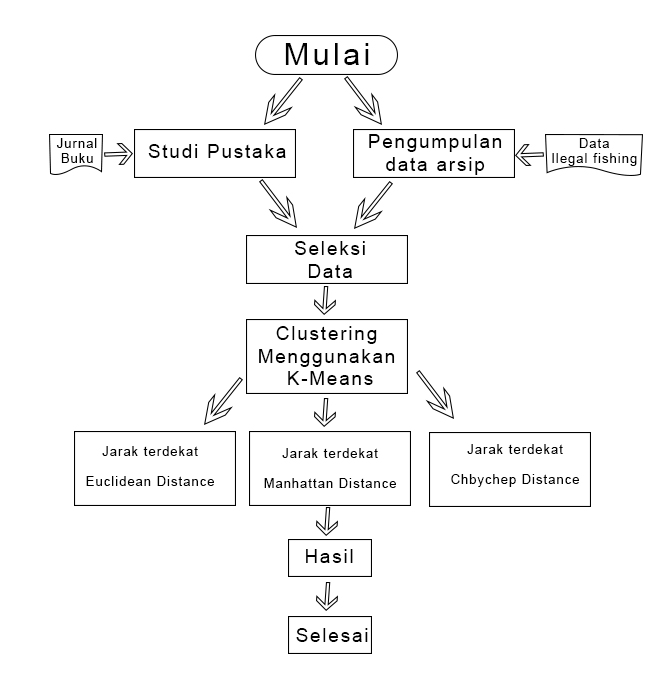 Gambar 1. Langkah-langkah penelitianLangkah langkah penelitian ini sebagai berikut :Studi pustaka dan studi penelitian sebelumny, studi terhadap penelitian-penelitian yang pernah dilakukan sebelumnya, terutama yang menggunakan metode k-mens.Pengumpulan data, mengumpulkan data peserta didik dalam beberapa kelas dengan variasi nilai dan kreatifitas.Eksperimen,Pada tahap ini data trainingdilatihkan pada algoritma data mining k-means secara manual dan bertahap sampai iterasi terakhir yang memungkinkan data dan tidak berpindah lagi.Analisa DataHasil dari proses eksperimen dilakukan analisa, dengan menganalisa  hasil awal cluster pusat yang ditentukan secara random dan pengelompokan data hasil proses algoritma dengan menghubungkan atribut-atribut yang sebelumnya telah disederhanakan.Reporting, menuliskan hasil penelitian dalam bentuk jurnal dari pendahuluan sampai dengan kesimpulan.Algoritma K-MeansLangkah pertama algoritma K-Means adalah menentukan jumlah cluster, pada penelitian ini ditetapkan 4 Cluster, yang dipilih secara random . dengan variable tahun dan jumlah.Data yang dihasilkan tampak pada tabel dibawah iniTabel 2. Cluster Awal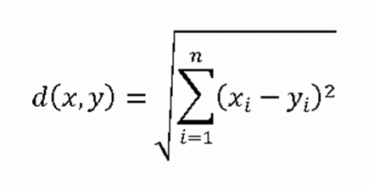 Setelah didapatkan data cluster kemudian langkah kedua menghitung jarak setiap data ke pusat cluster antara objek ke centroid. Untuk menghitung jarak pada penelitian ini digunakan L2 (Euclidean) distance space, jarak antara dua titik dihitung menggunakan rumus sebagai berikut :Dimana p = dimensi data, berdasarkan data p berjumlah 2. Maka dijabarkan rumus menjadi sebagai berikutSebagai contoh perhitungan jarak beberapa data adalah sebagai berikut : Tabel 3. Jarak pertama dengan pusat Cluster pada iterasi 1Setelah semua data ditempatkan ke dalam cluster yang terdekat, kemudian hitung kembali pusat cluster yang baru berdasarkan rata-rata anggota yang ada pada cluster tersebut. Contoh perhitungannya adalah sebagai berikut : Rata-rata tahun yang ada pada cluster 1 :              n       =2004+2012+.............+2003                           3       = 2006,333Rata-rata tahun yang ada pada cluster 2 :                n       =2003+2007+....+2009+2004                           5       = 2006,6Rata-rata tahun yang ada pada cluster 3 :                n       =2008+2010+....+2005+2005                           11       = 2006,545Rata-rata tahun yang ada pada cluster 4 :                n       =2005+2006+....+2011+2012                           248       = 2007,968Rata-rata jumlah yang ada pada cluster 1                n       =53+55+...................+54                          3       = 54Rata-rata jumlah yang ada pada cluster 2                n       =91+65+59......+70+116                          5       = 80,2Rata-rata jumlah yang ada pada cluster 3                n       =35+45+36....+44+37+33                         11       = 37,63636Rata-rata jumlah yang ada pada cluster 4                n       =26+29+17....+15+18+15                          83       = 7,759036Jadi hasil centroid baru cluster 1, cluster 2, Cluster 3, Cluster 4 adalah centroid baruSetelah didapatkan titik pusat baru dari tiap cluster, hitung kembali data dengan pusat cluster yang baru, ulangi sampai didapatkan pola terakhir yang sudah tidak berpindah, dalam penelitian ini, data dihitung sampai iterasi ke 3, dimana setiap cluster tidak berubah lagi dan tidak ada lagi data yang berpindah dari satu cluster ker cluster yang lain. Hasil dan pola terakhir dapat dilihat tabel dibawah.Tabel 4. Centroid BaruTabel 5. Hasil dan Pola terahir jarak antara centroid dan pusat clusterData yang dikelompokan pada cluster 1 berjumlah 6 tindak pidana, di cluster 2 berjumlah 2 tindak pidana, di cluster 3 berjumlah 17 tindak pidana dan di cluster 4 berjumlah 242 tindak pidana. Dengan criteria data bahwa pada cluster 4 memiliki criteria tindak pidana ilegal fishing yang paling tinggi, cluster 3 menduduki peringkat ke 2, cluster ke 1 menduduki peringkat 3 dan cluster 2 memiliki criteria peringkat terakhir.Evaluasi dan Validasi HasilPengujian jarak kedekatan dengan euclidean distance, mahattan distance, chebifhap DistanceCluster model dengan kedekatan jarak Euclidean Distance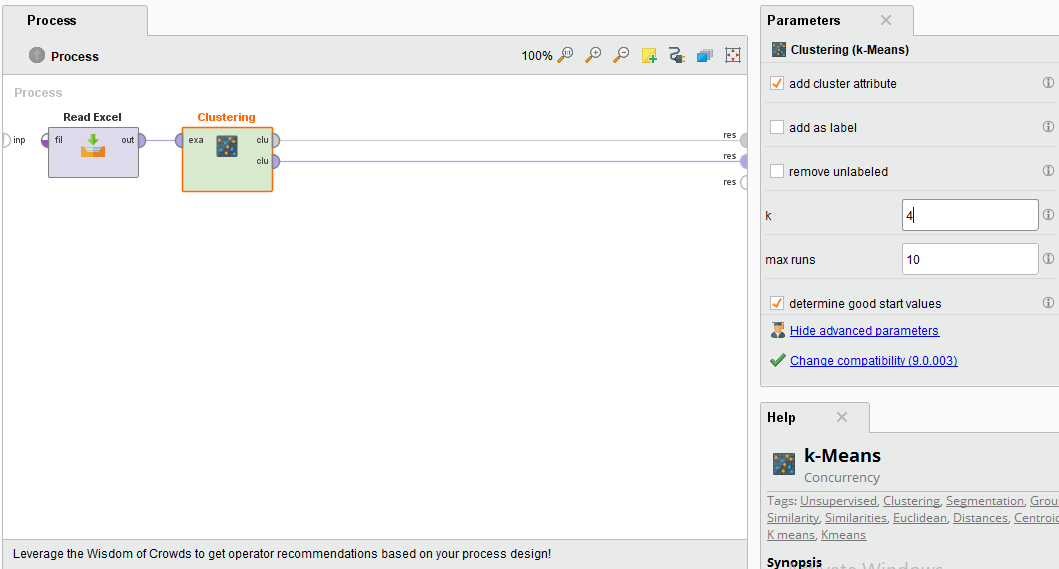 Gambar 1. Penentuan Jarak terdekat dengan Euclideean distanceSelect Atribut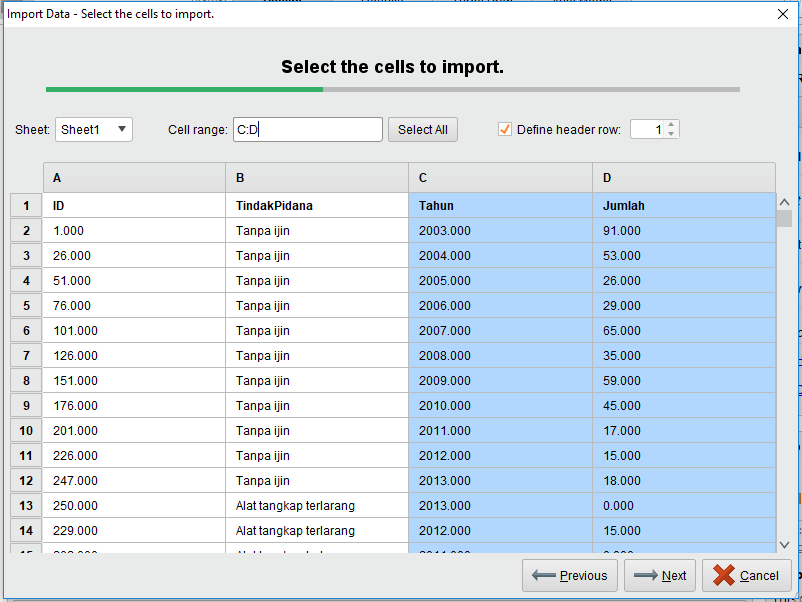 Gambar 2. Seleksi atributCluster model yang diperoleh dari hail pengujian terhadap data menggunakan k-means clustering terlihat pada gambar 3.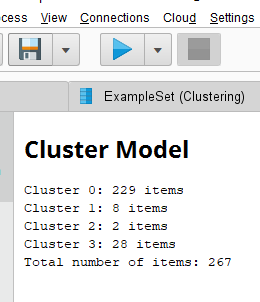 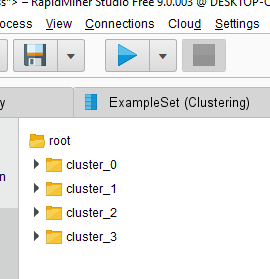 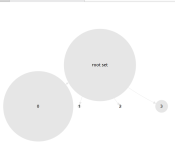 Gambar 3. Cluster ModelDapat dilihat cluster model yang dihasilkan dari  0 229 items, cluster 1 8 items, cluster 2 2 items dan cluster 3 28 items. Dalam bentuk folder root tampak bahwa root memiliki 4 cluster yaitu folder cluster 0, cluster 1, cluster 2, cluster 3. Cluster model juga dapat digambarkan dalam tree. Induk adalah root yang memiliki child 0,1,2,3Untuk memudahkan melihat tindak pidanan yang dimiliki oleh setiap folder cluster, gambar 4 menampilkan membership dari masing-masing cluster.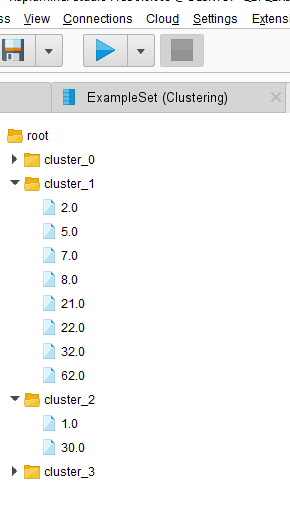 Gambar 4. Tampilan Member masing-masing clusterPada gambar 4 ditampilkan membership masing-masing cluster dimana setiap anggota diwakili oleh nomor barisnya. Cluster 0 memiliki anggota nomor baris 12.0, cluster 1 memiliki anggota nomor baris 2.0, cluster 2 memiliki anggota nomor baris 1.0 dan cluster 3 memiliki anggota nomor baris 3.0Centroid table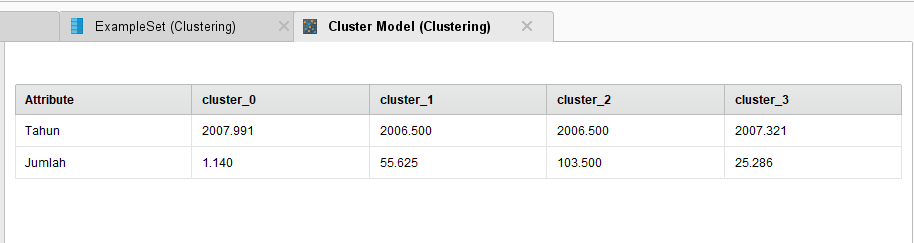 Gambar 5. Tampilan Member masing-masing clusterHasil analisa k-means clustering clustering pada nilai Pengujian dengan jarak kedekatan Mahattan DistanceCluster model yang diperoleh dari hasil pengujian terhadap data menggunakan k-means clustering terlihat digambar  6.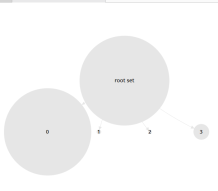 Gambar 6. Cluster ModelDapat dilihat 4. Penutupan Penelitian ini dibuat untuk mengkaji penerapan model data mining dalam mengelompokan  ilegal fishing, pada penelitian ini diimplementasikan algoritma data mining k-means.dari hasil analisis diketahui bahwa : Dengan analisis algoritma k-meams dengan penentuan jarak terdekat menggunakan eulclidean distanceLebih optimal dibandingkan dengan menggunakan mahattan distance dan chbchep distance dalam mengelompokan prestasi siswaPenentuan centroid (titik pusat) pada tahap awal algoritma k-means sangat berpengaruh pada hasil cluster seperti pada hasil pengujian yang dilakukan dengan menggunakan 267 record dengan centroid yang berbeda menghasilkan hasil cluster yang berbeda juga.Diperoleh suatu model clustering yang dapat digunakan ilegal fishing dalam pengambilan keputusan tindak pidana ilegal fishing tinggi, menengah, cukup.DAFTAR PUSTAKAIdTindak PidanaTahunJumlah1Tanpa Ijin20039126Tanpa Ijin20045351Tanpa Ijin20052676Tanpa Ijin200629101Tanpa Ijin200765126Tanpa Ijin200835151Tanpa ijin 200959176Tanpa ijin 201045201Tanpa ijin 201117226Tanpa ijin 201215247Tanpa ijin 201318250Alat tangkap terlarang 20130229Alat tangkap terlarang 201215202Alat tangkap terlarang 20110177Alat tangkap terlarang 20106152Alat tangkap terlarang 20094............100Bongkar muat tidak sesuai SIPI20060125Bongkar muat tidak sesuai SIPI20070150Bongkar muat tidak sesuai SIPI20080175Bongkar muat tidak sesuai SIPI20090200Bongkar muat tidak sesuai SIPI20100265Bongkar muat tidak sesuai SIPI20130244Bongkar muat tidak sesuai SIPI20120225Bongkar muat tidak sesuai SIPI20111239Menggunakan Bahan Kimia/biologis/peledak20120260Menggunakan Bahan Kimia/biologis/peledak20132246Penangkapan ikan di daerah Grey Area/alat tangkap terlarang/dikembalikan ke negara asal terkait MoU20124267Penangkapan ikan di daerah Grey Area/alat tangkap terlarang/dikembalikan ke negara asal terkait MoU20132TahunJumlahC1200453C2200765C3201045C4201318Data ke 1TahunJumlahCluster 1Cluster 2Cluster 3Cluster 4C1C2C3C4120039138,0131626,3058946,5295673,68175*2200453012,369321036,13862*320052627,0185139,0512519,6468811,31371*420062924,0831936,0138916,4924213,0384*520076512,36932020,2237547,38143*620083518,4390930,0166610,1980417,72005*72009597,810256,32455514,0356741,19466*82010451020,22375027,16616*920111736,6742448,1663828,017852,236068*1020121538,8329850,2493830,066593,162278*1120131836,1386247,3814327,166160*122013053,7587265,2763445,0998918*1320121538,8329850,2493830,066593,162278*142011053,4602765,1229645,0111118,11077*152010647,3814359,076223912,36932*162009449,2544461,0327841,0121914,56022*172008449,1629961,008241,0487514,86607*182007548,093666040,1123414,31782*1920061934,0587746,0108726,305897,071068*2020053617,0293929,0688810,2956319,69772*21200470175,83095225,7099252,7731*222003449,05538521,377567,07106827,85678*232003944,0113656,1426836,6742413,45362*24200494456,080336,4965812,72792*2520053716,0312228,071349,43398120,61553*2620063320,0997532,0156212,6491116,55295*2720072726,17253818,2482910,81665*2820081142,1900554,0092634,058778,602325*2920092033,3766445,0444225,019994,472136*30201011663,2850751,088167198,04591*......................2382008053,1507365,0076945,0444218,68154*2392009053,2353365,0307645,0111118,43909*2402010053,3385465,069194518,24829*2412011053,4602765,1229645,0111118,11077*2422011152,4690464,1248844,0113617,11724*2432012053,6003765,1920245,0444218,02776*2442013053,7587265,2763445,0998918*2452010053,3385465,069194518,24829*2462009053,2353365,0307645,0111118,43909*2472008053,1507365,0076945,0444218,68154*2482007053,084846545,0998918,97367*2492006053,0377265,0076945,1774319,31321*2502005053,0094365,0307645,2769319,69772*251200405365,0691945,3982420,12461*252 2003053,0094365,1229645,5411920,59126*2532003053,0094365,1229645,5411920,59126*254200405365,0691945,3982420,12461*2552005053,0094365,0307645,2769319,69772*2562006053,0377265,0076945,1774319,31321*2572007053,084846545,0998918,97367*2582008053,1507365,0076945,0444218,68154*2592009053,2353365,0307645,0111118,43909*2602010053,3385465,069194518,24829*2612013053,7587265,2763445,0998918*2622012053,6003765,1920245,0444218,02776*2632011152,4690464,1248844,0113617,11724*2642012053,6003765,1920245,0444218,02776*2652013251,7880363,2850743,1045216*2662012449,6487761,2045741,0487514,03567*2672013251,7880363,2850743,1045216*Cluster 12006,559,33333Cluster 22006,5103,5Cluster 32006,82433,94118Cluster 42007,9836,246753Data ke 1TahunJumlahCluster 1Cluster 2Cluster 3Cluster 4C1C2C3C4120039131,859512,9807557,1867984,89963*22004536,80889950,5618419,2668446,92264*320052633,3670777,514518,14785519,97728*420062930,3374574,501685,00933422,83954*52007655,68868338,5032531,0593258,76148*620083524,3795268,516421,58277928,75325*72009592,52212444,5701725,1531652,76304*820104514,7544758,6046111,5059838,80568*920111742,5718386,6169717,4483911,16834*1020121544,673288,6707419,635789,630775*1120131841,841385,7467217,095912,77906*122013059,68831103,703934,498588,011709*1320121544,673288,6707419,635789,630775*142011059,50373103,597834,197176,936957*152010653,4480597,562828,121152,03157*..............2532003059,43647103,559234,155867,991052*2542004059,38598103,530234,058427,408776*2552005059,35229103,510933,990136,922646*2562006059,33544103,501233,951176,554089*2572007059,33544103,501233,941646,323697*2582008059,35229103,510933,961566,246775*2592009059,38598103,530234,010896,328922*2602010059,43647103,559234,089496,564169*2612013059,68831103,703934,498588,011709*2622012059,5877103,64634,333657,426603*2632011158,50665102,598733,204886,052096*2642012059,5877103,64634,333657,426603*2652013257,70062101,707932,532876,572707*2662012455,60699,6518930,385364,602217*2672013257,70062101,707932,532876,572707*